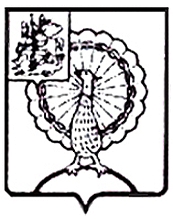 Информация об итогах проведенного контрольного мероприятия«Внешняя проверка бюджетной отчетности главных администраторов бюджетных средств городского округа Серпухов Московской области за 2020 год: Администрации городского округа Серпухов Московской области»	1. Основание для проведения контрольного мероприятия:  пункт 2.5.1 раздела 2 Плана работы Контрольно-счетной палаты городского округа Серпухов Московской области на 2021 год, утвержденного Приказом председателя Контрольно-счетной палаты городского округа Серпухов Московской области от 21.12.2020 № 128 (с изменениями).	2. Предмет контрольного мероприятия: годовая бюджетная отчетность главных администраторов бюджетных средств городского округа Серпухов состав, формы и порядок предоставления которой утверждается Минфином РФ.	3. Объекты контрольного мероприятия: 3.1. Администрация городского округа Серпухов Московской области;3.2.Муниципальное казённое учреждение «Управление по бухгалтерскому учету и отчетности Администрации городского округа Серпухов».	4. Проверяемый период деятельности: 2020 год.5. Срок проведения контрольного мероприятия:«01» апреля 2021 года по «31» мая 2021 года.	6. По результатам контрольного мероприятия установлено:7.Выводы:Годовая бюджетная отчетность Администрации городского округа Серпухов Московской области (далее – Администрация городского округа Серпухов) представлена в Контрольно-счетную палату городского округа Серпухов в установленный срок с сопроводительным письмом, в сброшюрованном и пронумерованном виде.Согласно бюджетной отчетности главного распорядителя средств бюджета городского округа Серпухов – Администрация городского округа Серпухов за 2020  год имеет следующие показатели:	- утвержденные бюджетные назначения по доходам бюджета (ф.0503127) отражены в размере 5 213 412 672,22 рублей.- утвержденные бюджетные назначения по расходам бюджета (ф.0503127) отражены в размере 3 425 778 196,74 рублей.Утвержденные бюджетные назначения по расходам бюджетной  деятельности в размере 3 425 778 196,74 рублей (ф.0503127) не соответствуют плановым ассигнованиям утвержденным в соответствии с Приложением №4 к решению Совета депутатов городского округа Серпухов                                                                                        от 16.12.2020 №228/28 «О внесении изменений в решение Совета депутатов городского округа Серпухов Московской области от 18.12.2019 № 89/11 «О бюджете городского округа Серпухов Московской области на 2020 год и на плановый период 2021 и 2022 годов» (3 423 151,2 тыс. рублей). Данное отклонение допустимо в соответствии с пунктом 3 статьи 217 Бюджетного кодекса Российской Федерации в рамках полномочий председателя Комитета по финансам и налоговой политики Администрации городского округа Серпухов.- лимиты бюджетных обязательств составили 3 425 778 196,74 рублей;- исполнено через финансовые органы – 3 295 458 526,37 рублей, что составляет 96,20%. - неисполненные назначения по ассигнованиям – 130 319 670,37 рублей;- неисполненные назначения по лимитам бюджетных обязательств –           130 319 670,37 рублей.Дебиторская задолженность (ф.0503169) по состоянию на 1 января 2021 года составила 18 585 838,83 рублей и увеличена по сравнению с концом аналогичного периода прошлого финансового года на 15 705 133,56 рублей. На 01.01.2020г. дебиторская задолженность составляет 21 160,68 тыс. рублей. Просроченная дебиторская задолженность отсутствует.Кредиторская задолженность (ф.0503169) на 1 января 2021 составила  13 411 394,64 рублей и по сравнению с началом отчетного периода уменьшилась на 2 852 889,41 рубль и составила 16 264 284,05 рублей. Просроченная кредиторская задолженность составляет 1 529 220,00 рублей перед ООО «Стройгазсервис».8. По результатам контрольного мероприятия установлено:	8.1. Нарушение порядка составления, утверждения и ведения бюджетной сметы органами государственной власти, государственными органами, органами местного самоуправления (пункт 1.2.45.1 Классификатора нарушений).В нарушение пункта 1 статьи 221 БК РФ, пункта 8 Общих требований, бюджетная смета Администрации городского округа Серпухов на 2020 финансовый год (на 2020 год и плановый период 2021 и 2022 годов) от 31.12.2020г. утверждена в отсутствие обоснований (расчетов) плановых сметных показателей.8.2. Неосуществление бюджетных полномочий главного распорядителя (распорядителя) бюджетных средств (пункт 1.2.97 Классификатора нарушений)В нарушение статьи 158, 161, 162, 221 БК РФ и Общих требований к порядку составления, утверждения и ведения бюджетных смет казенных учреждений, утвержденных приказом Министерства финансов Российской Федерации от 14.02.2018 №26н, Порядок составления, утверждения и ведения бюджетной сметы на 2020 год в отношении муниципальных казенных учреждений, находящихся в ведении Администрации городского округа Серпухов отсутствует. 8.3. Нарушение главным распорядителем бюджетных средств порядка планирования бюджетных ассигнований и методики, устанавливаемой соответствующим финансовым органом (пункт 1.1.15 Классификатора нарушений).В соответствии с под.4 п.1 ст.158 БК РФ, главный распорядитель бюджетных средств осуществляет планирование соответствующих расходов бюджета, составляет обоснования бюджетных ассигнований. В нарушение под.4 п.1 ст.158 БК РФ обоснования (расчеты) плановых сметных показателей на 2020 год и на плановый период 2021 и 2022 годов к бюджетной смете Администрации городского округа Серпухов на 2020 год финансовый год и на плановый период 2021 и 2022 годов отсутствуют.8.4. Неосуществление бюджетных полномочий главного администратора (администратора) доходов бюджета (пункт 1.2.98 Классификатора нарушений).В нарушение п.1 ст.160.1 БК РФ, Методика прогнозирования поступлений доходов в бюджет городского округа Серпухов, администрируемых Администрацией городского округа Серпухов не соответствует общим требованиям от 23.06.2016 №574.8.5 Неэффективное использование бюджетных средств, в ходе исполнения бюджетов (п.1.2.111р. Классификатора нарушений)В нарушение статьи 34 БК РФ допущено неэффективное использование бюджетных средств на сумму 1 415 000,77 рублей (суммы оплаченных штрафных санкций за нарушение порядка и сроков уплаты налогов, сборов и других обязательных платежей в бюджет, в том числе административных).8.6. Нарушение общих требований к бухгалтерской (финансовой) отчетности экономического субъекта, в том числе к ее составу (п. 2.9 Классификатора нарушений), из них: 8.6.1. В нарушение п.8 Инструкции 191н в пункте 5.10 раздела 5 пояснительной записки ф. 0503160 в перечне форм отчетности, не включенных в состав бюджетной отчетности за отчетный период в виду отсутствия числовых значений (показателей), отсутствует форма 0503166.8.6.2. В нарушение статьи 13, 14 Федерального закона № 402-ФЗ, пунктов 57 и 163 Инструкции №191н в графе 9 формы 0503164 указана информация по иным причинам (подлежит отражению в текстовой части раздела 3 «Анализ отчета об исполнении бюджета субъектом бюджетной отчетности» Пояснительной записки ф.0503160), однако данная информация не отражена в разделе 3 «Анализ отчета об исполнении бюджета субъектом бюджетной отчетности» Пояснительной записки (форма 0503160) по коду бюджетной классификации: - 001 11302064040000130, исполнено на 164,35%;- 001 1160701004000140, исполнено на 185,42%;- 001 11607090040000140, исполнено на 456,16%.8.7. Грубое нарушение требований к бюджетному учету, повлекшее составление бюджетной отчетности, содержащей значительное искажением показателей  бюджетной отчетности, выраженное в искажение показателя бюджетной отчетности, в денежном измерении, которое привело к искажению информации об активах не менее чем на 1 процент но не более чем на 10 процентов и на сумму, превышающую один миллион рублей  (пункт 2.12.3 Классификатора нарушений).В нарушение статьи 264.1 БК РФ, пункта 1 ст. 13 Федерального закона № 402-ФЗ, пункта 73 приказа №162н, пункта 17 Инструкции 191н, графа 8 по строке 240 «Финансовые вложения» раздела II «Финансовые активы» баланса главного распорядителя, распорядителя, получателя бюджетных средств  главного администратора, администратора источников финансирования дефицита бюджета, главного администратора, администратора доходов бюджета (ф. 0503130) остаток по коду строки 240 на конец отчетного периода по показателю финансовые вложения  сформирован с  искажением.8.8. Принятые к бухгалтерскому учету документы,  содержат недостоверные данные о свершившихся фактах хозяйственной жизни  (пункт 2.2.1. Классификатора нарушений).8.8.1. В нарушение п.1,3 статьи 9 Федерального закона №402-ФЗ допущено принятие к бухгалтерскому учету документов, которыми оформляются не имевшие места факты хозяйственной жизни, в том числе лежащие в основе мнимых и притворных сделок. На  баланс Администрации городского округа Серпухов необоснованно принята на учет номинальная стоимость акций ОАО «Ипотечная корпорация Серпухова» в сумме 100 000,00 рублей.8.8.2. В нарушение п.1,3 статьи 9 Федерального закона №402-ФЗ на счете 204.32 по состоянию на 01.01.2020г. и на 01.01.2021г. числятся вложения в уставной капитал МУП СМР «ЖКХ» в сумме 22 000 000,00 рублей, однако согласно выписке из ЕГРЮЛ уставной фонд МУП СМР «ЖКХ» составляет 22 301 804,27 рублей, что на 301 804,27 рублей больше учтенной на счете 204.32 суммы.8.9. Нарушение требований, предъявляемых к регистру бухгалтерского учета (пункт 2.3 Классификатора нарушений)В нарушение п.1 ст. 10 Федерального закона №402-ФЗ, приказа №162н от 06.12.2010г. первичные учетные документы несвоевременно отражались в регистрах бухгалтерского учета.По результатам контрольного мероприятия в адрес Администрации городского округа Серпухов и МКУ «Управление по бухгалтерскому учету и отчетности Администрации городского округа Серпухов»  вынесены представления по устранению выявленных нарушений и недостатков.Информационные письма об основных итогах контрольного мероприятия направлены в Совет депутатов городского округа Серпухов Московской области и Главе городского округа Серпухов Московской области.Отчет о результатах контрольного мероприятия для сведения был направлен в Прокуратуру городского округа Серпухов.КОНТРОЛЬНО-СЧЕТНАЯ ПАЛАТАГОРОДСКОГО ОКРУГА СЕРПУХОВМОСКОВСКОЙ ОБЛАСТИКОНТРОЛЬНО-СЧЕТНАЯ ПАЛАТАГОРОДСКОГО ОКРУГА СЕРПУХОВМОСКОВСКОЙ ОБЛАСТИ142203, Московская область, городской округ Серпухов, ул. Советская, д.88  ИНН/КПП: 5043044241/504301001ОГРН: 1115043006044телефон:  8(4967)37-71-85, 37-45-40 e-mail : kspserpuhov@yandex.ru https://ksp-serpuhov.ru